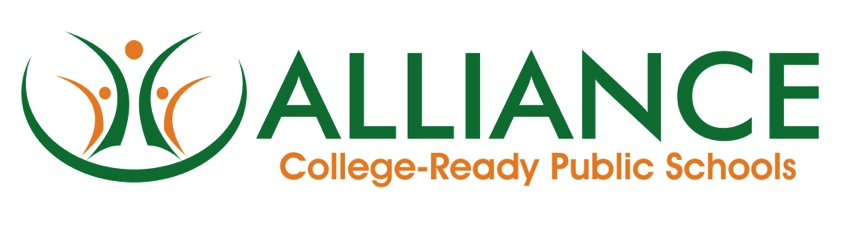 Alliance Ouchi High SchoolAP Spanish Language and Composition Syllabus 2015-2016Contact Information:Teacher: Ms. Connie M. Cabrera				Email: cocabrera@laalliance.org; senorita.cabrera4@gmail.comWeebly: http://senoritacabrera4.weebly.com				                 Office-Hours/Tutoring: TBDClass Description:¡Bienvenidos! The purpose of this class is to help you (the student) build on your prior knowledge of the Spanish language.  This class is recommended for students who have taken at least two years of Spanish. This class will focus on developing your language skills in the areas of: reading, writing, listening, and speaking. The course will also expose students to different cultures and significant historical events that have been influential to the development of the Spanish language.The AP Spanish Language and Culture course is structured around six themes:Beauty and AestheticsFamilies and CommunitiesContemporary LifeGlobal ChallengesPersonal and Public Identities Science and TechnologyThe themes facilitate the integration of language, content, and culture and promote the use of the language in a variety of contexts. The themes may be combined, as they are interrelated.Students may also receive college credit upon passage of the AP Spanish Language and Culture Examination.Materials: Pen, Pencil, Composition notebook, 1 Inch binder, Dividers, Dry erase marker, Glue stick. Classwork/ Collaborative Group Work: is important when learning a new language! Many of the activities in class will require the use of the Spanish language with your classmates. Several assignments will include working in small groups and with partners. Please come to class with an open mind and ready to work with your classmates.Homework: is due within the first 10 minutes of class, once a week. Homework will be written on board/or handed out, it is your responsibility to write down the assignment for the day. If you are absent it is also your responsibility to receive the homework from the teacher (please see absences for further information). I will also be available during tutoring hours to assist with any assignments you missed. Quizzes, Exams, Projects and Oral presentations (Summative assessments): There will be several assignments that will be given to assess your understanding of the material covered in class. It is important that you do well on these assignments. Preparation for these assignments will be given in the form of in-class work, study guides, rubrics, etc. The teacher will also give students ample notice and time to prepare for these assignments. Interactive Notebooks (summative assessment):Every student will have a notebook. Organization is important, you will receive an assignment tracker that needs to be filled out after each assignment and pages need to be numbered. This will be a tool for studying for summative assessments. The notebook will be collected every two weeks for grading. E-mail: Students will be required to have a valid e-mail account preferably a Gmail account for the class. E-mail will be used for collaborative group work, for communicating grades and to send make-up work to students who are absent for extended periods of time. Late Work: No late work will be accepted without an excused absence. Students may turn in an assignment by deadline and will be given an opportunity to revise if they are given a grade of a basic or below. Absences: If you are absent, you must do the following when you return to class:Turn in work that was due the day you missed classGet notes from teacher or partner Get all classwork and homework missed. Come to tutoring after school if you need assistance.Restroom: The use of the restroom is a privilege and passes to the restroom will be used on an emergency basis only.  You will receive 3 passes a semester for this purpose. The appropriate time to use the restroom is during lunch time and passing period. Excessive use of the restroom will not be allowed and consequences will be implemented. Electronics: The school has a NO electronics policy, if seen or heard, all personal phones and headphones will be taken away and turned into administration. I-pads and computers will be used at the discretion of the teacher and students must follow rules for electronic use.Classroom Expectations: 1) Come to class prepared with materials ready. 2) Be in your assigned seat and working on the Ejercicio inicial when the bell rings. 3) Be respectful and courteous at all times. 4) Do not disrupt the learning process.5) Have an open mind .Cheating/Plagiarism: Cheating and plagiarism will not be accepted in the classroom. If cheating or plagiarism occurs the student will receive a grade of an NP without an opportunity to make up the assignment and will be sent to the administration. Cheating includes talking during exams. Please follow the rules and expectations set forth by the teacher. Plagiarism occurs when writers deliberately or unintentionally use another person's language, ideas, or materials and present them as their own without properly acknowledging and citing thesource.  Discipline:  All students must follow all school rules and must be in uniform while in the classroom. Students must also follow all class rules, if there is any violation of the rules the following consequences will be enforced: Verbal Warning/removal of life skills pointsPrivate Conference in hallway with Teacher Phone call home + Lunch DetentionDetention (after-school) AdministrationI am delighted to have you in my class and I am excited to have the opportunity to get to know you. I hope you will enjoy learning Spanish with me. I am looking forward to an exciting, fun-filled, and hard-working year!Alliance Ouchi High SchoolAP lengua y cultura  Programa de estudios 2015-2016Información del instructor:Maestra: Srta. Connie M. Cabrera				Correo electrónico: cocabrera@laalliance.org, senorita.cabrera4@gmail.comWeebly (Página de red): http://senoritacabrera4.weebly.com/				                 Horas de oficina/tutoría: TBDDescripción de Clase: ¡Bienvenidos ! El propósito de esta clase es para ayudar al estudiante a desarrollar su conocimiento previo de la lengua española. Esta clase es recomendada para los estudiantes que han tomado al menos dos años de español. Esta clase se centrará en el desarrollo de sus habilidades lingüísticas en las áreas de: lectura, escritura, comprensión auditiva y expresión oral. El curso también expondrá a los estudiantes a las diferentes culturas y acontecimientos históricos importantes que han sido importantes para el desarrollo de la lengua española.El curso de AP lengua y cultura se estructura en seis temas:• La belleza y estética• Las familias y comunidades• La vida contemporánea• Los desafíos mundiales• Las identidades personales y públicas• La ciencia y tecnologíaLos temas facilitan la integración del lenguaje , el contenido, y la cultura y promueven el uso de la lengua en una variedad de contextos. Los temas pueden ser combinados , ya que están relacionados.Los estudiantes también pueden recibir créditos universitarios al pasar el examen de AP lengua y cultura.Materiales: Pluma, lápiz, cuaderno de composición, una carpeta de pulgada, divisores, marcador de borrador en seco, palo de pegamento.Trabajo en clase / trabajo de grupo: Es importante el trabajo en grupos para el aprendizaje de un nuevo idioma. Muchas de las actividades en clase requieren el uso del español con sus compañeros. Varias tareas incluirán trabajo en grupos pequeños. Por favor, vengan a clase con una mente abierta y dispuestos a trabajar con sus compañeros.Tarea: La tarea se debe entregar dentro de los primeros 10 minutos de clase, una vez a la semana. La tarea será escrito en la pizarra o entregada al estudiante, es su responsabilidad anotar la tarea del día. Si usted está ausente también es su responsabilidad de recibir la tarea del maestro. Estaré disponible durante horas de tutoría para ayudar con cualquier asignación que se haya perdido.Pruebas, exámenes, proyectos y presentaciones orales: Habrá varias asignaciones que se darán para evaluar su comprensión del material cubierto en clase. Es importante que hagan bien en estos trabajos. La preparación para estas asignaciones se dará en la forma de trabajo en clase, guías de estudio, rúbricas, etc. El profesor también dará amplio aviso y tiempo para prepararse para estos trabajos.Cuaderno interactivo:Cada alumno necesitará un cuaderno. Organización es importante, el estudiante recibirá un forma tarea que tiene que ser llenado después de cada tarea y las páginas deben estar numeradas. Esta será una herramienta para el estudio de pruebas y exámenes. Se recogerá cada dos semanas para calificación.Correo electrónico: Se requiere que los estudiantes tengan una cuenta de correo electrónico válida preferiblemente una cuenta de G-mail para la clase. E-mail será usado para el trabajo en grupo colaborativo, para la comunicación de los grados y para enviar el trabajo de recuperación para los estudiantes que están ausentes por largos períodos de tiempo.Trabajo tarde: No será aceptado el trabajo tarde sin una ausencia justificada. Los estudiantes deben entregar el trabajo a tiempo y se les dará la oportunidad de revisar si reciben una calificación de un básico o menos.Ausencias:
Si usted está ausente, debe hacer lo siguiente cuando vuelva a clase:Entregar el trabajo que se debió el día se ha perdido la claseObtener notas de maestro o compañeroObtenga toda el trabajo en clase y las tareas se perdió.Ven a tutoría después de la escuela si necesita ayuda.Electrónicos : La escuela tiene una póliza de no electrónicos en clase, si es visto o escuchado, todos los teléfonos personales y los audífonos se les quitarán y se entregaran a la administración.  El uso de la computadora y i-pads será a la discreción de la maestra y los estudiantes necesitarán seguir las reglas de uso de tecnología. Baño: El uso del baño es un privilegio y el pase al baño se utilizará en casos de emergencia solamente. El estudiante recibirá 3 pases en un semestre para este propósito. El momento adecuado para usar el baño es durante la hora del almuerzo y el período de paso. El uso excesivo de los baños no se permitirá y se implementarán consecuencias.Expectativas del aula: 1 ) Venir a clase preparados con los materiales listos. 2 ) Estar en su asiento asignado y trabajando en el Ejercicio inicial cuando suene la campana. 3 ) Ser respetuoso y cortés en todo momento. 4) No interrumpir el proceso de aprendizaje. 5 ) Tener una mente abierta ☺.  Hacer trampa / Plagio: No será aceptado hacer trampa en los exámenes y el plagio. Si se produce trampa o plagio el estudiante recibirá una calificación de NP y será enviado a la administración. Hacer trampa incluye hablar durante los exámenes. Por favor, siga las reglas y expectativas establecidas por la maestra.El plagio se produce cuando los escritores deliberada o involuntariamente presentan ideas o materiales de otra persona y los presentan como propio sin reconocer adecuadamente y citando la fuente.Disciplina: Todos los estudiantes deben seguir todas las reglas de la escuela y deben estar en uniforme mientras que en el salón de clases. Los estudiantes también deben seguir todas las reglas de la clase, si hay alguna violación de las reglas se harán cumplir las siguientes consecuencias : • Advertencia verbal / eliminar puntos • Conferencia privado en el pasillo con el maestro • Detención llamada de teléfono en casa + almuerzo • Detención ( después de clases ) • AdministraciónEstoy encantada de tenerlos en mi clase y me siento muy emocionada de tener la oportunidad de conocerlos a ustedes. Espero que usted disfrute de aprender español conmigo. Tendremos un año emocionante, lleno de diversión, y trabajos divertidos.Alliance Ouchi High SchoolAP Spanish Language and Culture –Ms. CabreraSyllabus 2015-2016*Please return this portion of the syllabus signed by the student and your parents.  It will count as your first grade. Favor de regresar el programa de estudios firmado por el estudiante y padres.Student (Estudiante):  I have read, understood and I am willing to comply with expectations established by Ms. Cabrera.  I will accept the consequences stated if I should refuse to abide by them. I acknowledge my responsibilities in this course. I understand that this course is taught at the college level and that it will require a high level of academic rigor. I have read and understood the grading scale and class expectations for AP Spanish Language and Culture.  _____________________________			____________		___________________________________Student Name 	  				Period			Student signatureParents (Padres):Please sign that you have read the information from this class syllabus and the consent including the following topics: Favor de firmar que ha leído la información de este programa de clases y su consentimiento que incluye los siguientes temas:Teacher Information- Información de la maestra
Course Description- Descripción del curso
Materials - Materiales
Grading Procedures- Calificaciones
Homework Policy- Tarea
Late Work-Trabajos tardes
Classroom expectations and consequences- Expectativas de la clase y consequenciasI have read and understood the class expectations for my son or daughter. He leído y entendido las expectativas de la clase de mi hijo o hija.____________________________				_______________________________    		Parent/Guardian Name (Nombre de padre)		Signature of Parent (Firma de padre)			_________________________	 				_____________________________________	Telephone (Teléfono)  					Parent E-mail (Correo electrónico)*Note (Nota): The teacher has the right to make changes, additions, and deletions during the course of the year. El maestro tiene el derecho de hacer cambios, adiciones y supresiones durante el transcurso del año.